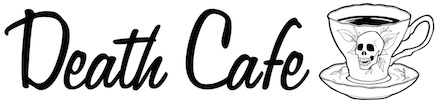 Drop in for an evening of life, death, cake and contemplationDate: August 28th 2014 then every last Thursday of each monthTime: Please arrive no later than 5.45 for 6.00 pm. – 8pm.Venue: Pretty Things, 4 Park Place, Horsham, RH12 1DGWe ask that you choose from the delicious selection of cakes, teas and coffees available during the eveningPlaces are limited, so please book early - 01403 273754The café is hosted by - Jean Francis - One Spirit Interfaith Minister, pre-need funeral arranger and author This is a perfect opportunity for people to come together to talk about death but it is not a bereavement groupThere is no charge made to attend a Death Café but donations are requested to cover expenses so that we can offer more cafes.